Učesnici natjecanja					                Voditelji ekipa	GRUPA  A							GRUPA  BFINALNE   UTAKMICEKONAČAN POREDAK EKIPASuci		Inka Varga i Matija Prpović				 Zapisničari	 Ema Frančić, Antonija Katarina Korunek, Ivona Colarić, Marta Hajdarović	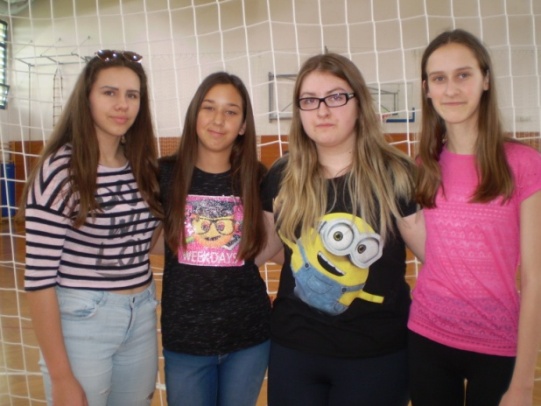 A1OŠ Jože Horvata, KotoribaŠSD „KOTORIBA“Danijela Krobot,prof.A2OŠ Dr. Vinka Žganca, VratišinecŠSD „SOKOL“Dario Varga, prof.A3OŠ Draškovec, DraškovecŠSD „MLADOST“Damir Žegarac, prof.B1OŠ Donji Kraljevec, Donji KraljevecŠSD „MLADOST“Damir Žegarac, prof.B2OŠ Donja Dubrava, Donja DubravaŠSD „DRAVA“Anica Benjak, prof.B3OŠ Belica, BelicaŠSD „ BELICA“Violeta Mak, prof.Ekipa  1Ekipa  2Ekipa  2Ekipa  21.set1.set2.set2.set3.setrezultatrezultatpobjednikpobjednikA  2A  2ŠSD „SOKOL“A  3A  3OŠ DraškovecOŠ DraškovecOŠ Draškovec25-1325-1325-925-9X2-02-0ŠSD „SOKOL“ŠSD „SOKOL“A  3A  3OŠ DraškovecA  1A  1ŠSD „KOTORIBA“ŠSD „KOTORIBA“ŠSD „KOTORIBA“20-2520-2524-2624-26X0-20-2ŠSD „KOTORIBA“ŠSD „KOTORIBA“A  1A  1ŠSD „KOTORIBA“A  2A  2ŠSD „SOKOL“ŠSD „SOKOL“ŠSD „SOKOL“15-2515-2514-2514-25X0-20-2ŠSD „SOKOL“ŠSD „SOKOL“Ekipa  1Ekipa  1Ekipa  1Ekipa  21.set1.set2.set2.set3.set3.set3.setrezultatrezultatpobjednikB 2ŠSD „DRAVA“ŠSD „DRAVA“ŠSD „DRAVA“B 3B 3ŠSD „BELICA“22-2522-2525-2325-2316-1416-1416-142-12-1ŠSD „DRAVA“B 3ŠSD „BELICA“ŠSD „BELICA“ŠSD „BELICA“B 1B 1OŠ Donji Kraljevec25-1125-1125-725-7XXX2-02-0ŠSD „BELICA“B 1OŠ Donji KraljevecOŠ Donji KraljevecOŠ Donji KraljevecB  2B  2ŠSD „DRAVA“11-2511-2513-2513-25XXX0-20-2ŠSD „DRAVA“Ekipa  AEkipa  B1.set2.set3.setrezultatpobjednikA1    B1ŠSD „SOKOL“ŠSD „DRAVA“25-1225-11X2-0ŠSD „DRAVA“A2   B2ŠSD „KOTORIBA“ŠSD „BELICA“12-2510-25X0-2ŠSD „BELICA“RANGEKIPAOSNOVNA ŠKOLAVODITELJ EKIPEBROJPOBJEDABR.OSVOJENIHSETOVABODOVIU SETOVIMA1.mjesto ŠSD „DRAVA“OŠ Donja Dubrava, Donja DubravaAnica Benjak, prof.361632.mjestoŠSD „SOKOL“OŠ Dr. Vinka Žganca, VratišinecDario Varga, prof.241293.mjestoŠSD BELICA OŠ Belica, BelicaVioleta Mak, prof.251624.mjestoŠSD „KOTORIBA“OŠ Jože Horvata, KotoribaDanijela Krobot,prof.12995.mjestoŠSD „MLADOST“OŠ DraškovecDamir Žegarac, prof.00666.mjestoŠSD „MLADOST“OŠ Donji KraljevecDamir Žegarac, prof.0042FOTO POREDAK EKIPAFOTO POREDAK EKIPAFOTO POREDAK EKIPAOsnovna škola1.mjestoŠSD „DRAVA“OŠ Donja Dubrava, Donja DubravaStrbad L., Kolarić F., Miser S., Orehovec F., Mirić N., Šrefić N., Krušelj V., Miser F., Čižmešija F.Voditelj : Anica Benjak, prof.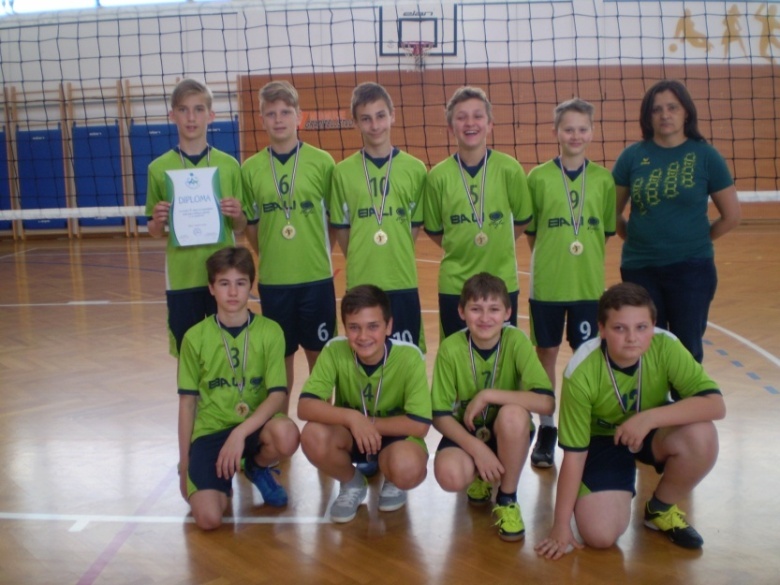 2.mjestoŠSD „SOKOL“OŠ Dr. Vinka Žganca, VratišinecJaklin F., Vincek M., Škvorc A., Božić G., Novak Z., Frančić E., Medved N., Jambrošić N.Voditelj : Dario Varga, prof.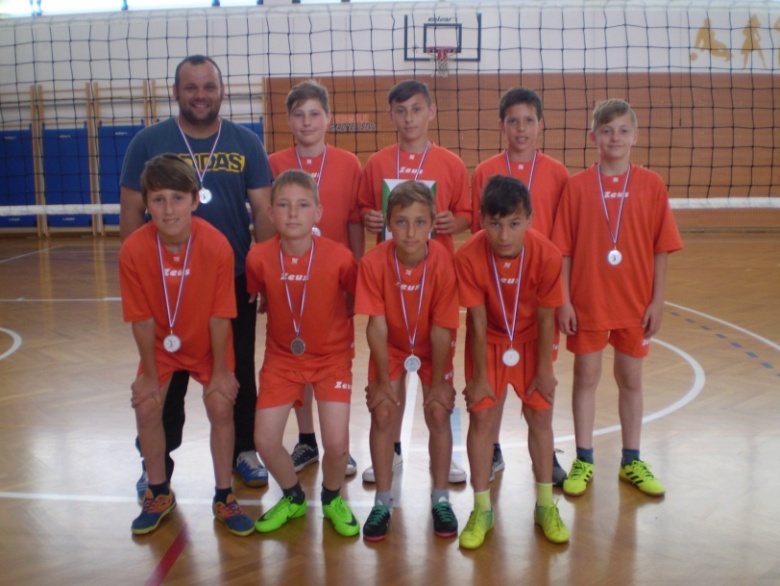 3.mjestoŠSD BELICA OŠ Belica, BelicaLukman K., Obadić N., Habula M., Dodlek P.,Đurkin L., Kozjak K., Krnjak Ž., Požgaj I., Drk E., Habuš W., Mesarić Simon Voditelj : Violeta Mak, prof.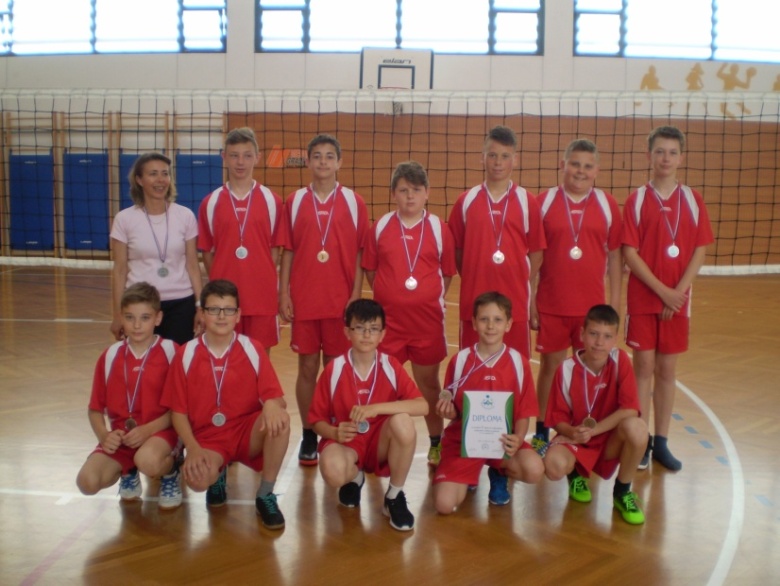 4.mjestoŠSD „KOTORIBA“OŠ Jože Horvata, KotoribaLatin M., Čmrlec F., Mcauliffe W., Fundak V., Fundak F., Volar L., Špiranec M., Vidović D., Solomun K., Sović D.Voditelj : Danijela Krobot, prof.ŠSD „KOTORIBA“OŠ Jože Horvata, KotoribaLatin M., Čmrlec F., Mcauliffe W., Fundak V., Fundak F., Volar L., Špiranec M., Vidović D., Solomun K., Sović D.Voditelj : Danijela Krobot, prof.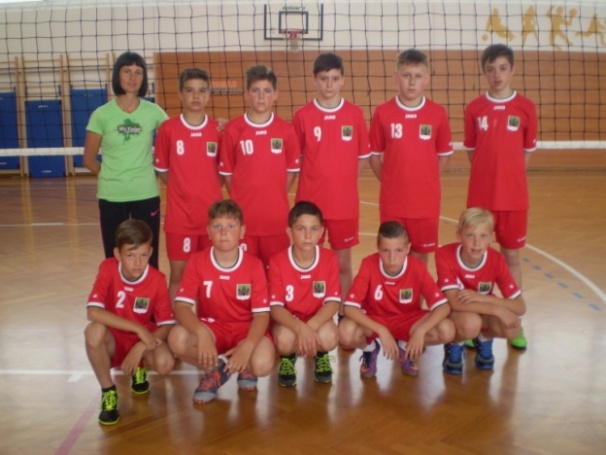 5.mjestoŠSD „MLADOST“OŠ Donji KraljevecTota L., Kovačić J., Štefok M., Barlović F., Horvat E., Šupljika F., Kolarić L.Voditelj : Damir Žegarac, prof.ŠSD „MLADOST“OŠ Donji KraljevecTota L., Kovačić J., Štefok M., Barlović F., Horvat E., Šupljika F., Kolarić L.Voditelj : Damir Žegarac, prof.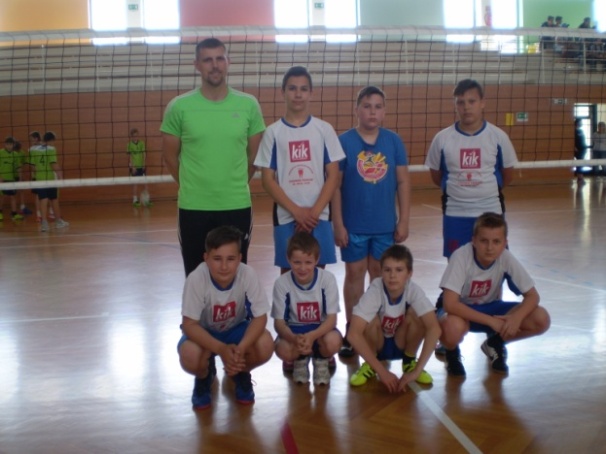 6.mjestoŠSD „MLADOST“OŠ DraškovecBalent V., Slaviček I., Režek N., Marčec V., Kemec R., Varga T., Kemec M., Tota D., Pigac S., Matijačić N.Voditelj : Damir Žegarac, prof.ŠSD „MLADOST“OŠ DraškovecBalent V., Slaviček I., Režek N., Marčec V., Kemec R., Varga T., Kemec M., Tota D., Pigac S., Matijačić N.Voditelj : Damir Žegarac, prof.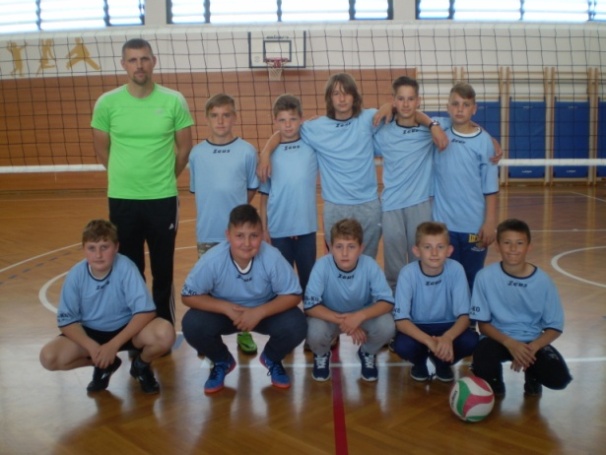 